PDSA-test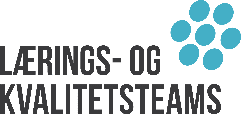 Hvad vil vi teste?Dato: 	Arbejdshypotese: Hvad forventer vi, at testen vil vise?      PDSA-cirkel-nr.:Navn:  	Næste skridt besluttesHvad er der brug for at tilpasse inden ny PDSA- test?Er vi klar til at bede andre om, at PDSA-teste den nye praksis?Var testen så stor og vellykket, atvi er klar til at implementere den nye praksis?Viste testen, at idéen skal forkastes?Analysér og lærBrug data til at sammenligne resultatet med jeres arbejdshypoteseHvad virkede godt?Hvad virkede ikke?Hvad lærte vi af testen?Act	 PlanStudy	DoPlanlæg afprøvning og indsamlingaf dataPlan for udførelsePlan for dataindsamlingUdfør afprøvningenBeskriv, hvad der faktisk skete under afprøvningenBlev planen udført?Beskriv uforudsete problemer og hændelser, der kan bidrage til læringHvilke data fik vi indsamlet?